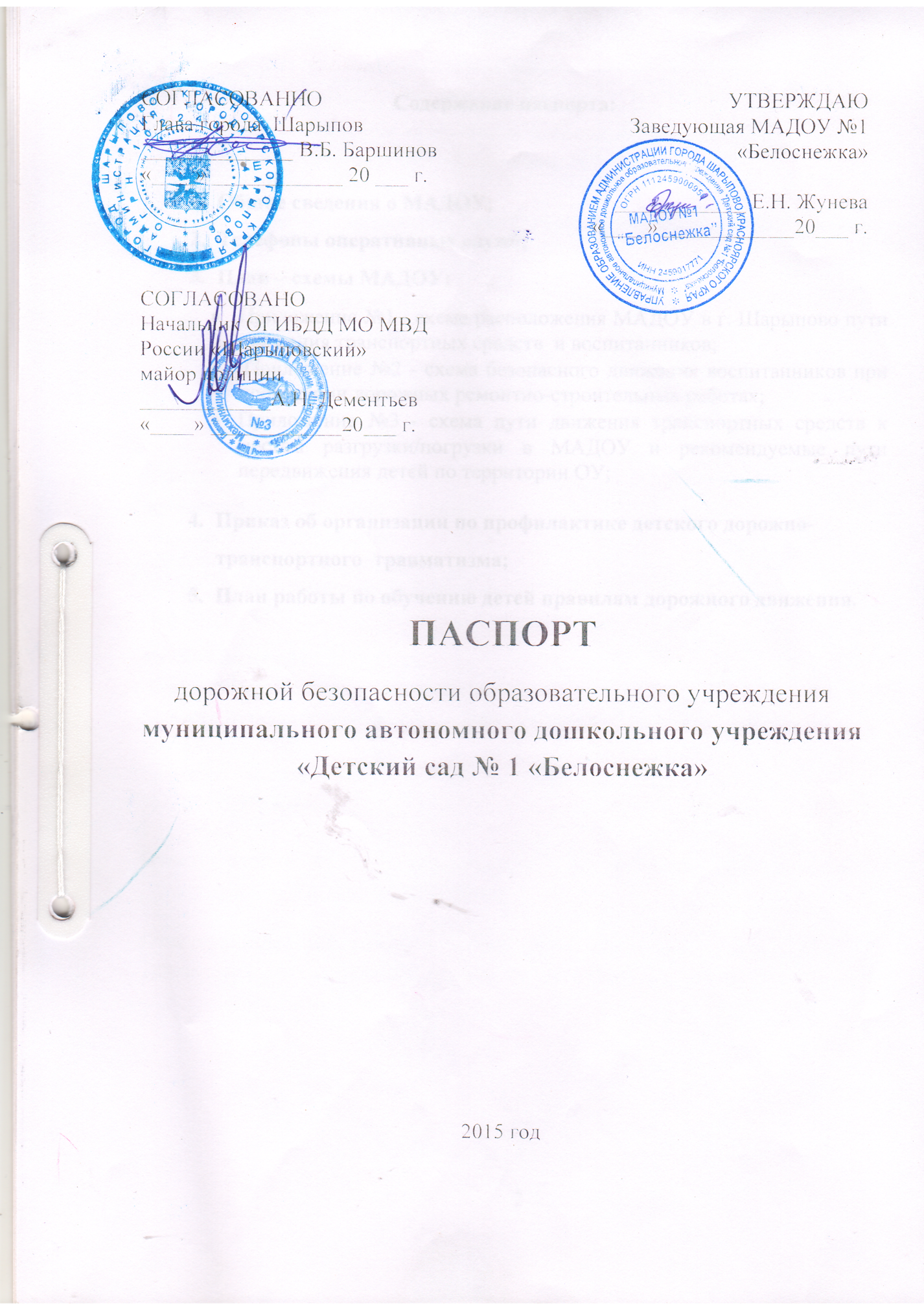 Содержание паспорта:Общие сведения о МАДОУ;Телефоны оперативных служб;План – схемы МАДОУ:Приложение №1 - схема расположения МАДОУ в г. Шарыпово пути движения транспортных средств  и воспитанников; Приложение №2 - схема безопасного движения воспитанников при проведении дорожных ремонтно-строительных работах;Приложение №3 - схема пути движения транспортных средств к местам разгрузки/погрузки в МАДОУ и рекомендуемые пути передвижения детей по территории ОУ;Приказ об организации по профилактике детского дорожно-транспортного  травматизма;План работы по обучению детей правилам дорожного движения.2Общие сведения  о муниципальном автономном  дошкольном образовательном учреждении «Детский сад  № 1 «Белоснежка»Тип ДОУ: дошкольное образовательное учреждение общеразвивающего вида.Юридический адрес:муниципальное автономное дошкольноеобразовательное учреждение«Детский сад  № 1 «Белоснежка» 662313, Красноярский край, г. Шарыпово, мкр. 6 стр. 55Фактический адрес:муниципальное автономное дошкольноеобразовательное учреждение«Детский сад  № 1 «Белоснежка» 662313, Красноярский край, г. Шарыпово, мкр. 6 стр. 55Руководители МАДОУ:Заведующая: Жунева Елена Николаевна, тел. раб. 8 (39153) 41-3-35Заместитель заведующей по ВМР: Тагачакова Надежда Анатольевна, тел. 89233167393Заместитель заведующей по АХР: Быстрова Анастасия Евгеньевна, тел. 89639576567Ответственный от Госавтоинспекции: гос. инспектор дор. надзора  _____Жоранова Татьяна Владимировна_____________________________Ответственные работники за мероприятия по профилактике ДДТТ: Тагачакова Надежда Анатольевна, тел. 892331673933Количество воспитанников: 232Наличие уголка по ПДД: имеетсяНаличие класса по ПДД: нетНаличие площадки по ПДД: имеетсяНаличие методической литературы по ПДД, демонстрационного материала, дидактических игр: имеется в методическом кабинете ДОУ, на группах ДОУ.Время работы МАДОУ: 07.00-19.00Наличие автобуса в МАДОУ: нетТелефоны оперативных служб:Полиция – 02Скорая медицинская помощь -03Пожарная часть – 101МЧС –23-9-01; 1124